Guidelines for the preparation of A Maximum of 10 pageS MANUSCRIPTA.B. Author1,* and C.D. Author21Chemical Engineering Department, NED University of Engineering & Technology, Karachi, Pakistan2Polymer and Petrochemical Engineering Department, NED University of Engineering & Technology, Karachi, Pakistan*Corresponding author.  Tel.:  +###-########; fax:  +###-########E-mail address:  Author@xxxx.xxxx.xxxx (A.B. Author)AbstractThis MS Word template provides guidelines for the preparation of camera-ready manuscript for publication in the proceedings of Advanced Materials and Process Engineering Conference (AMPE 2015). In order to ensure uniform style throughout the proceedings, authors are advised to prepare the paper strictly according to the instructions set below. Formats for Equations, Tables and References are also presented. The manuscript you submit will appear unedited in the conference Proceeding, therefore it is essential that it is error free. It is advisable to have at least one colleague, PREFERABLY an English Faculty, proof read it before posting.Keywords: Guide; format; figures; tablesintroductionYour paper should be submitted on A4 (210mmx297mm) page and typed in a two-column format as shown in this manuscript template. The text should fit exactly into the type area. The correct settings of margins are illustrated in Figure 1. Page numbers should not be inserted on any page.FormatThe paper title should be typed in capital letters, centered and placed 1.5 cm from the top of the first page (Style: Paper Title). Use Arial Narrow 14 point size. Leave 12 point space before and 12 point space after the title. The simplest way of formatting the fonts for different texts in MS Word is to select the text and click required Style in the toolbar. On the other hand, select the text; on the Format menu click Style. In the style box, click the Style of the text to be applied (e.g. Paper Title, Abstract Heading, etc.), and then click Apply. All the styles that may be required to prepare this manuscript have already been created in this template for the authors convenience. Details of the Styles used in this template are given in Table 1.Table 1. Style and Font SizeHeadingsAll headings should commence at the left-hand margin of the column, except Abstract. The contents of abstract should be entered using Times New Roman 12 point font size (Style: Body text). The abstract should be concise and limited to 200 words. The author should select four keywords to supplement the title to reflect the subject matter.First Order HeadingsThe main headings should be typed in capital letters, bold faced, and numbered (Style: Heading 1).Second Order HeadingsSecond order headings should be typed with the first character of every word capitalised, bold faced, and numbered (Style: Heading 2).Third Order HeadingsThird Order headings should be typed with the first character of every word capitalised, and italised (Style: Heading 3). These headings should not be numbered.Figures and TablesLocate the figures close to the first reference to them in the text and number them consecutively, making no distinction between diagrams and photographs. Figure caption should be placed immediately below the figure. Type figure caption as follows: Figure 1. Caption (Style: Figure Heading). Example of a Figure is shown below.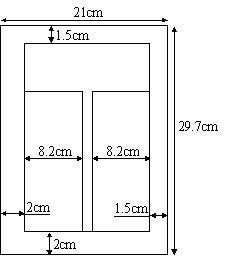 Figure 1. Paper LayoutFigures and/or photographs should be in black and white only since proceedings will be printed in black. Locate tables close to the first reference to them in the text and number them consecutively. Table caption (Style: Table Heading) should be placed immediately above the table, and type as follows: Table 1. Caption, as illustrated in Table1. Figure and Table can occupy either one or two columns.EquationsEnter equations using MS Equation editor and number the equations consequently (Style: Equation).  After entering the equation, press tab and enter the equation number within parentheses. Refer to equations by this number in the text. Equation (1) below is shown as an example.Taylor’s tool life model is,	(1)where, V is the cutting speed and T is the tool life. The model constants n and C depend on the tool and work material pair. Citation of the references should be made within square brackets. For example, book reference [1] and other references [2,3] are listed at the end of the paper.GeneralPlease send your manuscript data files via e-mail attachment. If you don’t have the possibility to send the paper via e-mail or if the files are too big, please send the data files on a CD.No hardcopy is needed. ACKNOWLEDGEMENTSThe Conference secretary would like to thank in advance the authors for preparing the paper according to this template.REFERENCES[1] M. Akhtar and R. Khan, Title of the book, John-Wiley, 2015.[2] A. Raza, Title of the conference paper, Proc. Int. Conf. On Clean energy and sustainability (CES 2015), Pakistan 2015.[3] N. Rehman, Title of journal paper, Journal of Materials Processing Technology, 10(2), 1-11, 2015.Please send your manuscript before submission deadline through the Paper submission link provided on NED University website given below:www.neduet.edu.pkStyleFont SizeUsagePaper TitleArial, Bold face, 14point, All Caps, CenteredTitle of the PaperAuthorArial, Bold face, 12point, CenteredAuthor NameAffiliation& Body TextTimes New Roman, 12pointAuthor address & emailHeading 1Arial, Bold face, 12point, All Caps, Left, numberedFirst Order HeadingHeading 2Arial, Bold face, 12point, left, numberedSecond Order HeadingHeading 3Arial, Italic, 12point, LeftThird Order HeadingTable HeadingArial,12point, CenteredTable HeadingEquation12point, CenteredEquationBody TextTimes New Roman, 12point, JustifiedBody TextPage HeaderTimes New Roman, 12point, ItalicHeader